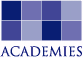 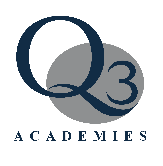 The Grace Charitable Trust                                                                                       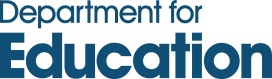 Arrangements for interviewIf you have a disability, are there any arrangements which we can make for you if you are called for an interview and/or work based exercise? (Please tick one)	Yes		NoIf yes, please specify (eg. Ground floor venue, sign language interpreter, audio tapes etc.)For official use onlyPlease complete the following, starting with your current employment and include all employment. Any employment with temporary work agencies must show the agency as the employer as well as the business where the work was carried out. Please also include any breaks in employment history together with the reason for the break. Please complete the following accurately and include all experience since the age of 18, or since leaving full time education.Please use separate sheet if requiredOther Employment Details:Please use separate sheet for continuous informationPlease use this page to outline any other information that may help your application.  Continue and attach on blank paper if necessary:Please provide the names, addresses and occupations of two referees (one of whom must be your present or most recent employer) who are willing to support your application:Please tick the boxes below as appropriate:PLEASE NOTE SECTIONS 1 & 9 OF THIS APPLICATION FORM WILL BE REMOVED PRIOR TO SHORTLISTINGAny further information you would like to add – please write on separate sheetN.B. CANVASSING FOR THIS APPOINTMENT WILL LEAD TO DISQUALIFICATIONCONFIDENTIALAssociate Staff Application FormPlease note CVs alone are not accepted unless you have a disability that makes it difficult to complete an application form.Please complete All Sections of this form as appropriate, and for ease of photocopying, complete in Type or Black Ink.Please note Sections 1 & 9 will be removed prior to shortlistingPost Title:Application Number:Closing Date:Section 1: PERSONAL DETAILSTitle:Last name:First name(s):Former names:Home Address:Post Code:Term Address(if different):Post Code:Day/work Telephone: Mobile Telephone:E Mail address:Home Telephone:Date of Birth:NI Number:Next of Kin (Person to contact in an emergency):Next of Kin (Person to contact in an emergency):Next of Kin (Person to contact in an emergency):Next of Kin (Person to contact in an emergency):Next of Kin (Person to contact in an emergency):Next of Kin (Person to contact in an emergency):Name:Address:Post Code:Telephone :Mobile Number:Relationship:Do you have the legal rights to live and work in the UK?Yes:No:To the best of your knowledge, are you related to any employee of Q3 Academies Trust? If so, please give details below: Short listing CodesABCDEFGHIJKLPost Title:Application Number:Closing Date:Section 2: EDUCATIONAL DETAILSSchool/ College/ University(Name and Address)Level (i.e.GCSE,    A-Level, Degree etc)Subject(s)Grade(s)Date GainedSection 3: DETAILS of FURTHER EDUCATION/TRAINING(Please list any training you have received)Section 4: EXPERIENCECurrent Post Title:Current Post Title:Name and Address of Employer:Post Code:Name and Address of Employer:Post Code:Salary:Grade/Scale:Grade/Scale:How long have you been employed/were you employed there: How long have you been employed/were you employed there: From:From:Please state number of years:Please state number of years:How long have you been employed/were you employed there: How long have you been employed/were you employed there: To:To:Please state number of years:Please state number of years:Are you still employed there?(Please tick one):Are you still employed there?(Please tick one):Are you still employed there?(Please tick one):Are you still employed there?(Please tick one):Yes:No:If yes, period of notice required:If yes, period of notice required:If yes, period of notice required:If no, reason for leaving:If no, reason for leaving:If no, reason for leaving:Briefly describe your present duties:Briefly describe your present duties:Briefly describe your present duties:Briefly describe your present duties:Briefly describe your present duties:Briefly describe your present duties:Briefly describe your present duties:Briefly describe your present duties:DateDateDateEmployers Name & AddressPosition HeldSalaryFT/PTProp. of HoursReason for Leaving/ Break in EmploymentFrom: MM/YYTo:MM/YYTo:MM/YYEmployers Name & AddressPosition HeldSalaryFT/PTProp. of HoursReason for Leaving/ Break in EmploymentResponsibilities:Responsibilities:Responsibilities:Responsibilities:Responsibilities:DateDateDateEmployers Name & AddressPosition HeldSalaryFT/PTProp. of HoursReason for Leaving/Break in EmploymentFrom: MM/YYFrom: MM/YYTo:MM/YYEmployers Name & AddressPosition HeldSalaryFT/PTProp. of HoursReason for Leaving/Break in EmploymentResponsibilities:Responsibilities:Responsibilities:Responsibilities:Responsibilities:Section 5: OTHER INFORMATION IN SUPPORT OF YOUR APPLICATIONSection 6: REFERENCESFirst refereeFirst refereeName:Address:Post Code:Telephone Number:E Mail:Occupation:Second refereeSecond refereeName:Address:Post Code:Telephone Number:E Mail:Occupation:May we contact your current employer at this stage without further reference to you?Yes:No:Section 7: PRIVACY AND DATA PROTECTIONThe General Data Protection Regulations (GDPR) and Data Protection Act 1998 regulates your rights as an individual and how the Q3 Academies Trust use and protect your information.The Trust has a legal obligation to facilitate safe recruitment and to fulfil or legal responsibilities for recruitment and employment.  As a result, this information may be disclosed, as appropriate, within the relevant Academy, Education Service, to the Academy Governors, to the Occupational Health, to the West Midlands Pension providers, to the Department for Education and relevant statutory bodies.As part of this process, your “public profile”, i.e. content that relates to you online in the public domain (such as publicly available social media details on Facebook, Instagram or Twitter) may be checked in relation to your application.  The Trust will not record this information for any purpose unless you give explicit consent, which you may withdraw at any time (see below).Once you submit this form, the Trust has a responsibility to retain this document unless you explicitly request for it to be destroyed.  To do so, you must contact the Trust’s HR Department in writing.  An email is acceptable and may be sent to hr@q3academy.org.uk. You may also note that because we have a duty to protect public/academy funds we handle, we might need to use the information you have provided on this form to prevent and detect fraud.  We may also share this information for the same purposes with other organisations, which handle public/government/Trust funds.The full privacy notice may be found at http://www.q3mat.org.uk/trust-policies. Section 8: OFFERS OF EMPLOYMENTOffers of employment are conditional upon the satisfactory completion of necessary recruitment checks. The Governing Body has a legal responsibility to prevent people who pose a risk of harm from working with children by adhering to statutory responsibilities and undertaking appropriate recruitment checks.  The Governing Body will act reasonably in making decisions about the suitability of a prospective employee based on checks and evidence, including criminal record checks (Disclosure and Barring Service (DBS) checks), barred list checks and prohibition checks, together with references and interview information.Any criminal record will be considered in accordance with the Rehabilitation of Offenders Act 1974 (exceptions) order 1975.  Certain criminal records are barred from seeking employment in regulated activity, or from working in certain roles.Checks will also be undertaken in accordance with Secretary of State teacher prohibition, or interim prohibition, directions, sanctions and restrictions.It is also an offence to provide or manage a childcare provision that’s regulated by the Childcare Disqualification Regulations if you’re disqualified.  It is an offence to seek employment in regulated activity if you’re on a barred list.These checks will be carried out when an offer of employment has been made.  Upon receipt of the appropriate check, should the disclosure show a criminal record or barring, this may be discussed with you following a conditional offer of employment.Section 9: RECRUITMENT MONITORINGAs part of our Equal Opportunities Policy we request that you complete the following information. This information is optional to provide and is used for monitoring purposes only. All information will be treated as confidential as it is classified as “sensitive” personal information within the GDPR regulations and is handled as such.  This information will not be used when shortlisting or deciding on whether an applicant is successful or unsuccessful in obtaining employment. The information you provide will help us to ensure that our recruitment procedures are fair by allowing us to identify and eliminate potential areas of discrimination.This information will not be retained or recorded for any purpose other than equal opportunities and will be destroyed in line with the Trust’s retention schedule.  Additional information regarding this can be found on the QAT website – www.q3mat.org.uk/trust-policies.GENDERGENDERGENDERGENDERGENDERGENDERMale:Female:Prefer not to say:ETHNIC ORIGINETHNIC ORIGINETHNIC ORIGINETHNIC ORIGINAsian or Asian BritishAsian or Asian BritishMixedMixedBangladeshiWhite & AsianIndianWhite & Black AfricanPakistaniWhite & Black CaribbeanChineseAny other mixed backgroundAny other Asian backgroundBlack or Black BritishBlack or Black BritishWhiteWhiteAfricanBritishCaribbeanIrishAny other Black backgroundTraveller of Irish HeritageOther Ethnic group:Other Ethnic group:Gypsy/RomaAny other White backgroundPrefer not to say:RELIGION/ BELIEFRELIGION/ BELIEFRELIGION/ BELIEFRELIGION/ BELIEFBuddhist:Sikh:Hindu:Christian:Muslim:Jewish:Other:None:Prefer not to sayDISABILITYDISABILITYDISABILITYDISABILITYDISABILITYDISABILITYDISABILITYThe Equality Act (2010) defines a disabled person as someone with a physical or mental impairment which has a substantial and long-term adverse effect on his/her ability to carry out normal day-to-day activities.The Equality Act (2010) defines a disabled person as someone with a physical or mental impairment which has a substantial and long-term adverse effect on his/her ability to carry out normal day-to-day activities.The Equality Act (2010) defines a disabled person as someone with a physical or mental impairment which has a substantial and long-term adverse effect on his/her ability to carry out normal day-to-day activities.The Equality Act (2010) defines a disabled person as someone with a physical or mental impairment which has a substantial and long-term adverse effect on his/her ability to carry out normal day-to-day activities.The Equality Act (2010) defines a disabled person as someone with a physical or mental impairment which has a substantial and long-term adverse effect on his/her ability to carry out normal day-to-day activities.The Equality Act (2010) defines a disabled person as someone with a physical or mental impairment which has a substantial and long-term adverse effect on his/her ability to carry out normal day-to-day activities.The Equality Act (2010) defines a disabled person as someone with a physical or mental impairment which has a substantial and long-term adverse effect on his/her ability to carry out normal day-to-day activities.Do you consider yourself to have such a disability?Do you consider yourself to have such a disability?Do you consider yourself to have such a disability?Yes:No:If yes, please indicate your DISIBILITY CATEGORY below:If yes, please indicate your DISIBILITY CATEGORY below:If yes, please indicate your DISIBILITY CATEGORY below:If yes, please indicate your DISIBILITY CATEGORY below:If yes, please indicate your DISIBILITY CATEGORY below:If yes, please indicate your DISIBILITY CATEGORY below:If yes, please indicate your DISIBILITY CATEGORY below:Learning disability:Long standing illness:Long standing illness:Long standing illness:Long standing illness:Mental Health condition:Physical Impairment:Physical Impairment:Physical Impairment:Physical Impairment:Sensory Impairment:Other:Other:Other:Other:I prefer not to say:SEXUAL ORIENTATIONSEXUAL ORIENTATIONSEXUAL ORIENTATIONSEXUAL ORIENTATIONBisexual:Heterosexual/Straight:Lesbian or Gay:I prefer not to say:Other (please indicate):How did you learn about the vacancy? Please outline below:Personal Declarations:For the purpose of the Data Protection Act 1998 and GDPR, I consent to the information contained in this form, and any information received by or on behalf of the Q3 Academies Trust relating to the subject matter of this form, being processed by them in administering the recruitment process.I declare that the information I have given on this form is complete and accurate and I am not banned or disqualified from working with children, not subject to any sanctions or conditions on my employment imposed by the Independent Safeguarding Authority, the Secretary of State or a regulatory body.  I understand that to knowingly give false information, or to omit any relevant information, could result in the withdrawal of any offer of appointment or dismissal at any time in the future, and possible criminal prosecution.Signed:____________________  Print name:___________________________  Date:_______________________